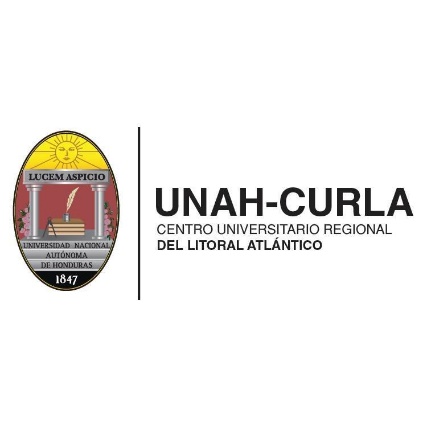 AGENDA INTERNA CURLA           Semana del 13 al 17 de Noviembre  de 2017AGENDA INTERNA CURLA           Semana del 13 al 17 de Noviembre  de 2017AGENDA INTERNA CURLA           Semana del 13 al 17 de Noviembre  de 2017EventoLugar y FechaOrganizador o RepresentanteGraduación Pública CURLA Biblioteca CURLA Miércoles 15 de Noviembre10:00 a.m. Organizador: Secretaría Académica CURLA Visita Comisión de Control y Gestión, con el objetivo de desarrollar taller sobre Ley de Transparencia y Acceso a la Información Pública y capacitación sobre indicadores POA, dirigido a jefes, coordinadores y estudiantes del centro. Salón de Dirección CURLAMartes 14 de noviembre 9:00 a.m. Organizado por: Dirección CURLA  Presentación de Proyecto “Conocimiento como actitudes y prácticas de la población estudiantil sobre derechos sexuales y reproductivos”Biblioteca CURLAMartes 14 de noviembre de 2017 10:00 a.m. Organizado por: Ciencias Sociales 